CHAMAMENTO PÚBLICO Nº 024/2021“DIVULGA CLASSIFICAÇÃO PARCIAL DO PROCESSO SELETIVO SIMPLIFICADO PÚBLICO Nº 024/2021, PARA CONTRATAÇÃO EM CARÁTER DE URGÊNCIA DE PROFISSIONAIS PARA OCUPAREM A FUNÇÃO TEMPORÁRIA DE PROFESSOR DA EDUCAÇÃO INFANTIL, DO QUADRO DE PESSOAL QUE COMPÕE A ESTRUTURA DA SECRETARIA MUNICIPAL DE EDUCAÇÃO DO MUNICIPIO DE NOVA TRENTO”	O PREFEITO MUNICIPAL, do Município de Nova Trento/SC, com base no art. 5º, da Lei Municipal nº 2.553/2014, de 21 de outubro de 2014, FAZ SABER que a Classificação Parcial do Processo Seletivo Simplificado Público nº 024/2021, para a contratação em caráter de urgência de profissionais é a seguinte:PROFESSOR-ENSINO RDUCAÇÃO INFANTILHabilitadoPROFESSOR-EDUCAÇÃO INFANTILNão HabilitadoNova Trento, 03 de Setembro de 2021.Tiago DalsassoPREFEITO MUNICIPALClas.Nº Insc.Nome CompletoData de Nasc.Pontuação:Pós-GraduaçãoPontuação: Curso Capacitação/AperfeiçoamentoPontuação:Tempo de ServiçoPONTUAÇÃO1º001Jacimar B. de Cerqueira de Oliveira17/03/736,01,02,09,02º004Andreza V. Mathias31/07/766,00,02,08,03º003Tatiana Dalla Brida Hermes14/12/873,02,02,07,04º002Ana Paula Fioratti31/07/983,00,50,54,0Clas.Nº Insc.Nome CompletoData de Nasc.Pontuação:Frequência Curso de PedagogiaPontuação: Curso Capacitação/AperfeiçoamentoPontuação:Tempo de ServiçoPONTUAÇÃO1º002Adelita Quaiatto27/09/846,02,00,08,02º001Katia Miranda de Lima02/02/984,00,51,05,53º003Darla B. Malescki27/04/884,00,00,04,0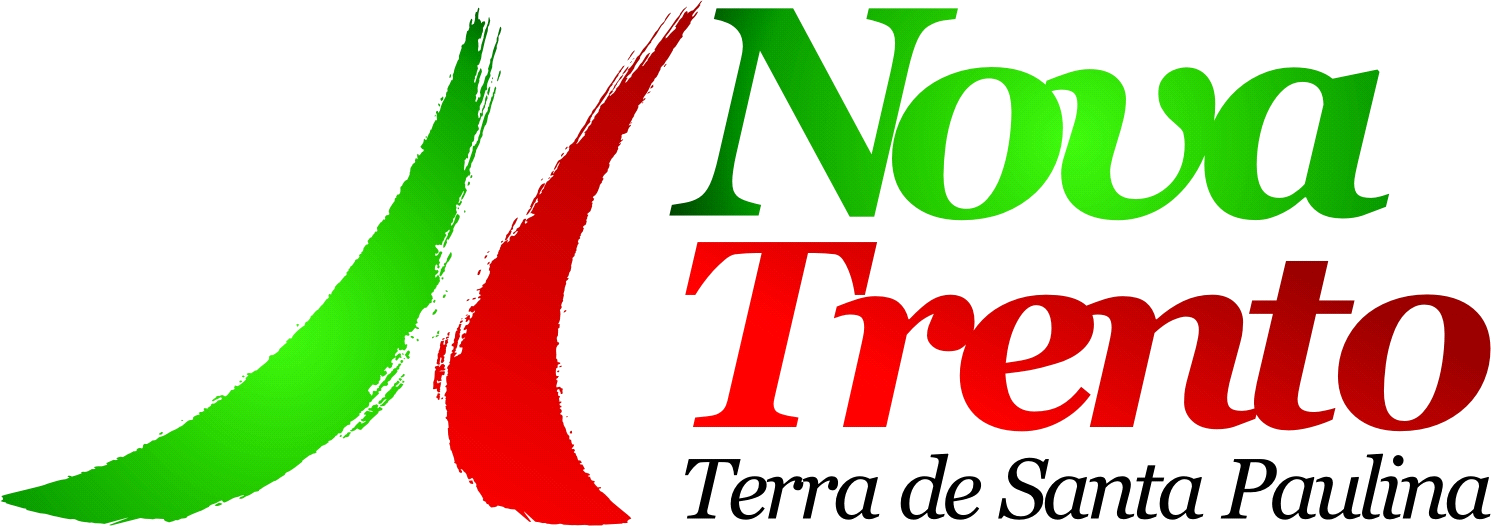 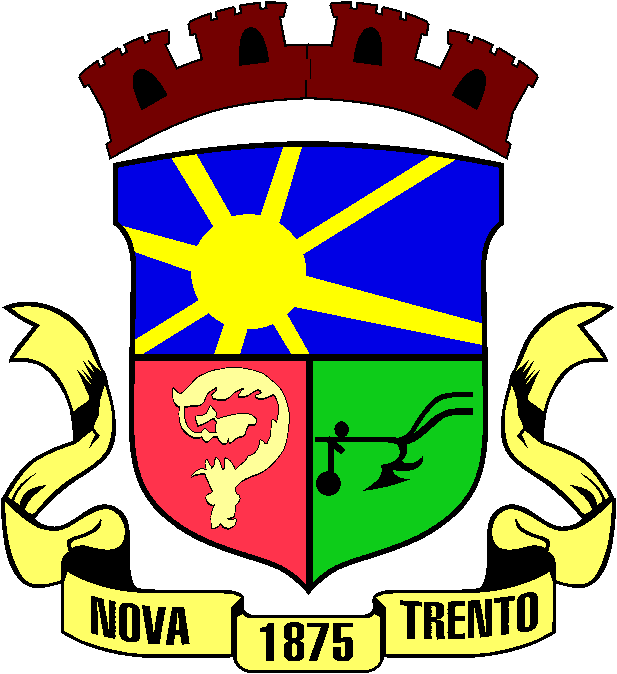 